Cellule animal ou végétale Poste de travail : 4SciencePrésenter àDaniel BlaisParMaël Vachon(Justin Latulippe)ESV2021-01-28Observation : Si on a microscope on va parler de celluleInterrogation : Est-ce que la cellule animal est ronde et que la cellule végétale est rectangulaire?Hypothèse : Je suppose que la cellule animal est ronde et je suppose que la cellule végétale est rectangleExpérimentation :Matériel :MicroscopeLameManipulation :Regarder la lameIdentifier les structuresRésultat :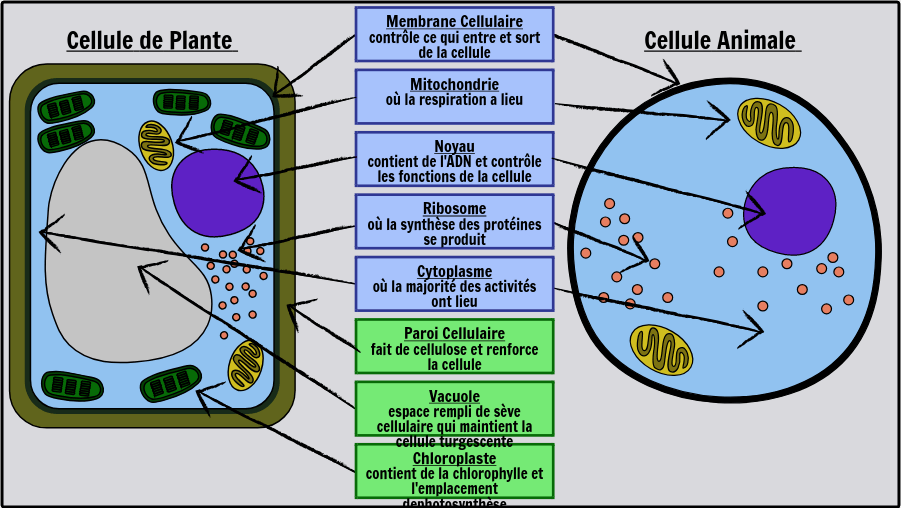 Identification : A : noyau                                 D : membrane nucléaireB : cytoplasme                        E : cytoplasmeC : membrane cellulaire       F : chloroplaste                                                 G :  membrane cellulaire                                                 H : paroi cellulosiqueÀ l’aide de quel appareil peut-on observer des cellules ? microscopeQuelle est la plus petite unité de vie du vivant ? la celluleDonne deux structures cellulaires que l’on ne retrouve que chez les cellules ? chloroplaste et paroi cellulosiqueQu’est-est-ce qu’un tissu ? fait de celluleQuelle caractéristique te permet de croire que les échantillons viennent du vivant ? la celluleQu’est-ce qu’un organe ? plusieurs tissusDiscussion : (Analyse des résultats)D’après mes résultats, l’inconnu #1 est une cellule animal parce que la cellule est ronde et le noyau est au milieu.L’inconnu #2 est végétale est rectangulaire et il y a des chloroplastes.Conclusion : Mon hypothèse est vrai, puisque le plus petite unité de vie est la cellule.